Application to Register a Food Premises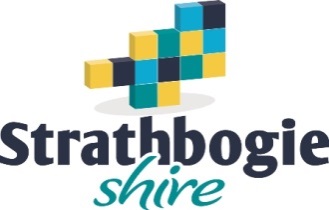 Food Act 1984Strathbogie Shire Council61 03 57950000	http://www.strathbogie.vic.gov.auInformation for Food Businesses - Food Act Registration or NotificationThe Food Act 1984 (the Act) regulates the sale of food for human consumption. From 1 July 2010 a new food premises classification system applies to all food premises operating in Victoria.If your business sells food you must either register with, or notify, the council in which the premises is located. This information sheet explains whether you will need to register or notify.Please note: You must attach this page to your application or notification to register, renew or transfer a food premises form.Food Act Application for Registration or NotificationThere are now four classes of food premises - class 1, class 2, class 3 and class 4. The new classification system means that regulatory requirements are better matched to the level of food safety risk associated with the food handling activities at different types of premises. Class 1 has the highest and class 4 the lowest level of legal requirements. In summary, the new classes are:Class 1 - hospitals, child care centres and aged care services which serve high risk food.Class 2 - other premises that handle high risk food unpackaged food.Class 3 - premises that handle unpackaged low risk food or high risk pre-packaged food, and warehouses and distributors.Class 4 - as described below.Classes 1, 2 and 3 premises must register with the council.Class 4 premises must notify the council.You will be a class 4 premises and only need to notify if your only food handling activities are as follows:the sale of shelf stable pre-packaged low risk food such as confectionery, crisps, frozen ice cream, milk, bottled drinks - for example, newsagents, pharmacies, video stores and some milk bars.the sale of packaged alcohol - for example, bottle shops.the sale of uncut fruit and vegetables - for example, farmers markets, green grocers and wholesalers.wine tasting (which can include serving low risk food or cheese).the sale of packaged cakes (excluding cream cakes).the supply of low risk food, including cut fruit, at sessional kindergarten or child care.simple sausage sizzles at stalls, where the sausages are cooked and served immediately. This means sausages, sauce, onions and bread. (This does not include hamburgers or other high risk foods).For a full list of class 4 activities go to http://www.health.vic.gov.au/foodsafetyPlease tick one of the following:The only food handling activities at my premises are as described abovePlease complete a notification of a food premises form and submit to council for confirmation.The food handling activities carried out at my food premises involve other activities that are not listed above If you ticked box 2, you may be required to register with the council.Please contact the council to discuss:the process for registering your premises using the application to register a food premises form; andwhether your premises is a class 1, 2 or 3. This will decide whether you require a food safety program and/or a food safety supervisor If you operate a supported residential service you will need to inform the council whether the majority of your residents are aged persons.Council will ask if you handle or intend to handle high risk foods. This means foods that require temperature control (refrigeration or heating). For example meats, chicken, fish smallgoods, custard, cream, salads, cooked pasta, eggs and sandwiches.The attached Application to Register a Food Premises form may not be used by your council for community group events. Please contact your council to obtain the appropriate form.Appendix A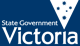 Strathbogie Shire CouncilApplication to Register a Food PremisesFood Act 1984Council use onlyApplication date:- Ledger number:- Application number:- Date of registration:-61 03 57950000	http://www.strathbogie.vic.gov.au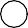 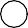 Food related detailsThis section is to be completed in discussion with the local council. The answers will determine the classification of your food premises - class 1, 2 or 3.Q1. Are you a wholesaler / distributor of pre-packaged food?	Yes	No If YES, is this the only food handling activity at your premises?	Yes	NoIf YES, you are classified as a class 3. Go to section: Classification If NO, proceed to question 2.Q2. Is the food prepared or served exclusively for people or patients in an aged care service, hospital, or meals on wheels service?If YES, you are classified as a class 1. Go to section: Classification If NO, proceed to question 3.Yes	NoQ3. Is the food prepared or served exclusively for children at a childcare centre?	Yes	No If NO, proceed to question 4.If YES, is the food high risk?	Yes	NoIf YES, you are classified as a class 1. Go to section: Classification If NO, proceed to question 5.Q4. Are you a greengrocer that only sells fruit, vegetables and/or packaged food?	Yes	No If NO, proceed to question 5.If YES, do you prepare fruit salad, fruit juice or salads?	Yes	NoIf YES, you are classified as a class 2. Go to section: ClassificationIf NO, do you cut / slice fruits and vegetables?	Yes	No If YES, you are classified as a class 3. Go to section: ClassificationIf NO, you do not require Food Act registration. You only need to complete the notification form.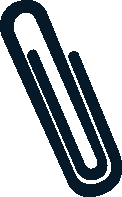 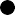 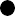 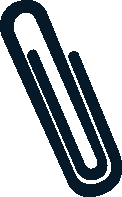 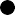 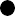 Q5. Do you handle any food that does not require refrigeration?Yes   NoIs any of the food pre-packaged?Yes   NoIs any of the food being prepared / made and sold directly to the public?Yes   NoIs any of the food being manufactured on the premises to be sold to retail shops / wholesale/distributor?Yes   NoIs any of the food being re-packaged?Yes   NoQ6. Do you refrigerate, cook and/or reheat food?Yes   NoIs any of the food pre-packaged?Yes   NoIs any of the food unpackaged?Yes   NoIs any of the food being sold prepared and sold directly to the public?Yes   NoIs any of the food being manufactured and sold to retail shops/wholesale/distributor?Yes   NoQ2. Do you have a Non Standard Food Safety Program (Independent FSP)?   Yes   NoHas the premises been audited by an approved food safety auditor?   Yes   No